Фотозвіт обласного семінару – практикуму для слухачів курсів вчителів початкових класів ОІППО ім. Василя Сухомлинського у ЗОШ І ст. № 37 Кіровоградської міської ради Кіровоградської області08.10.15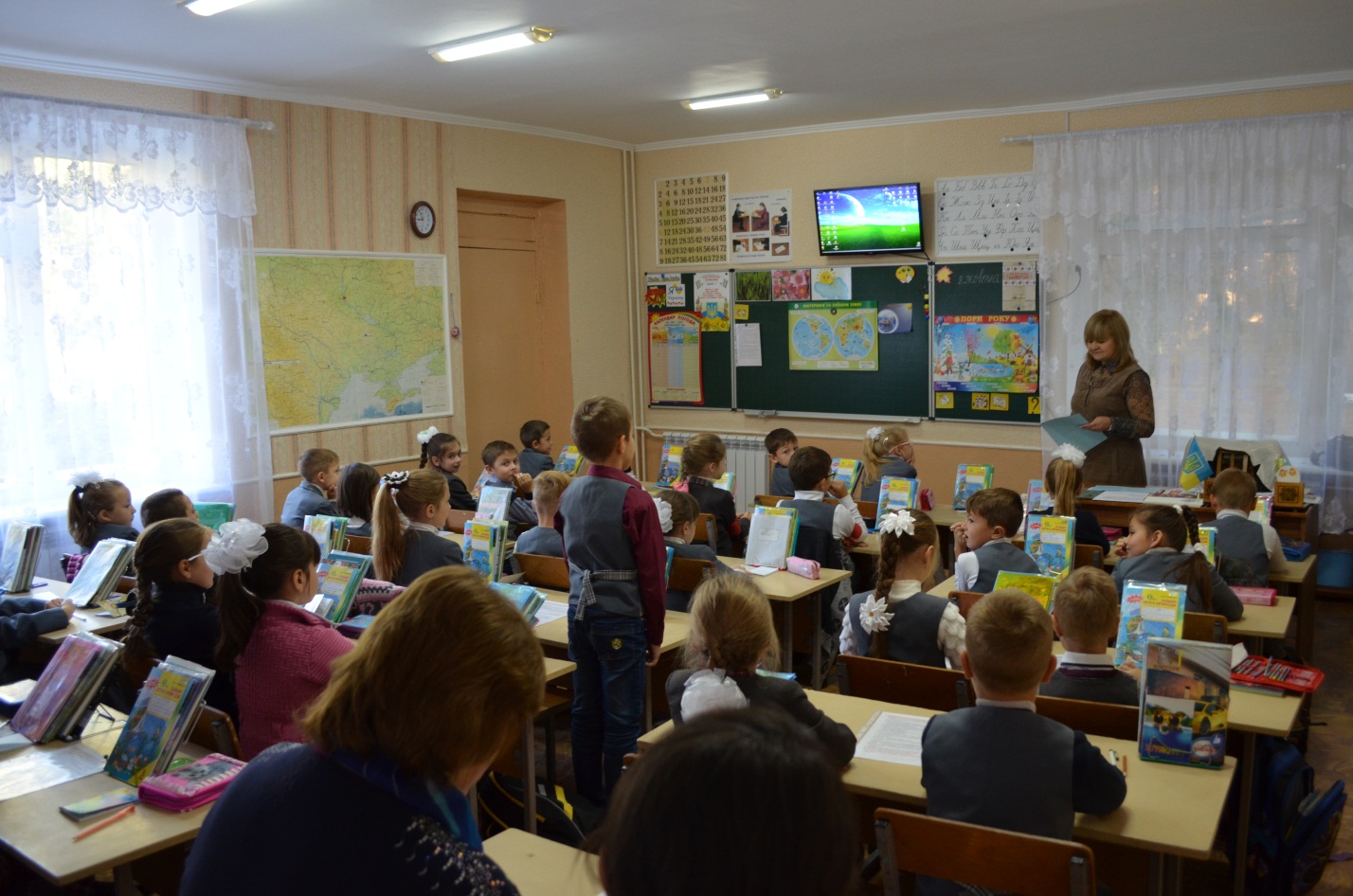 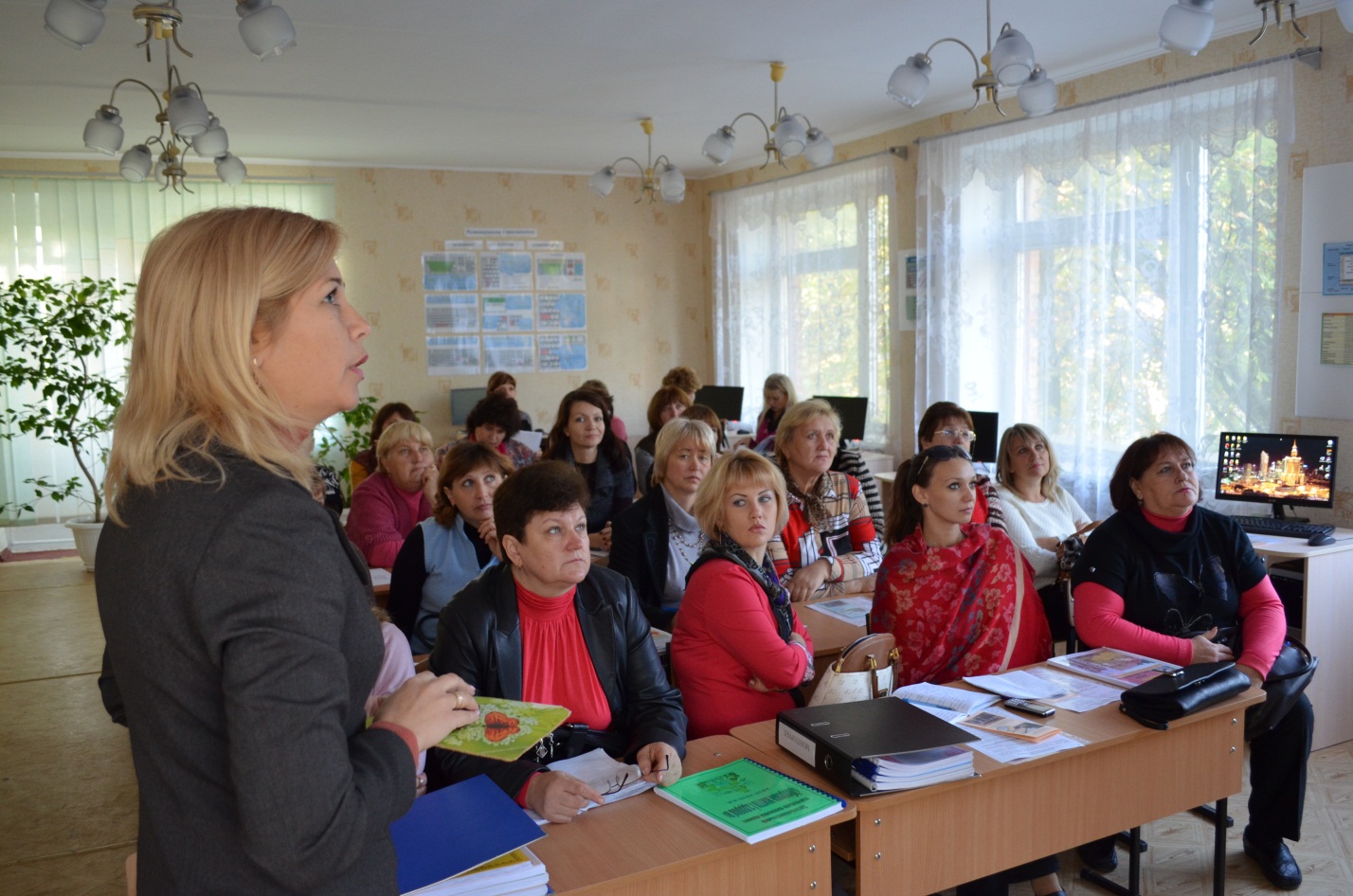 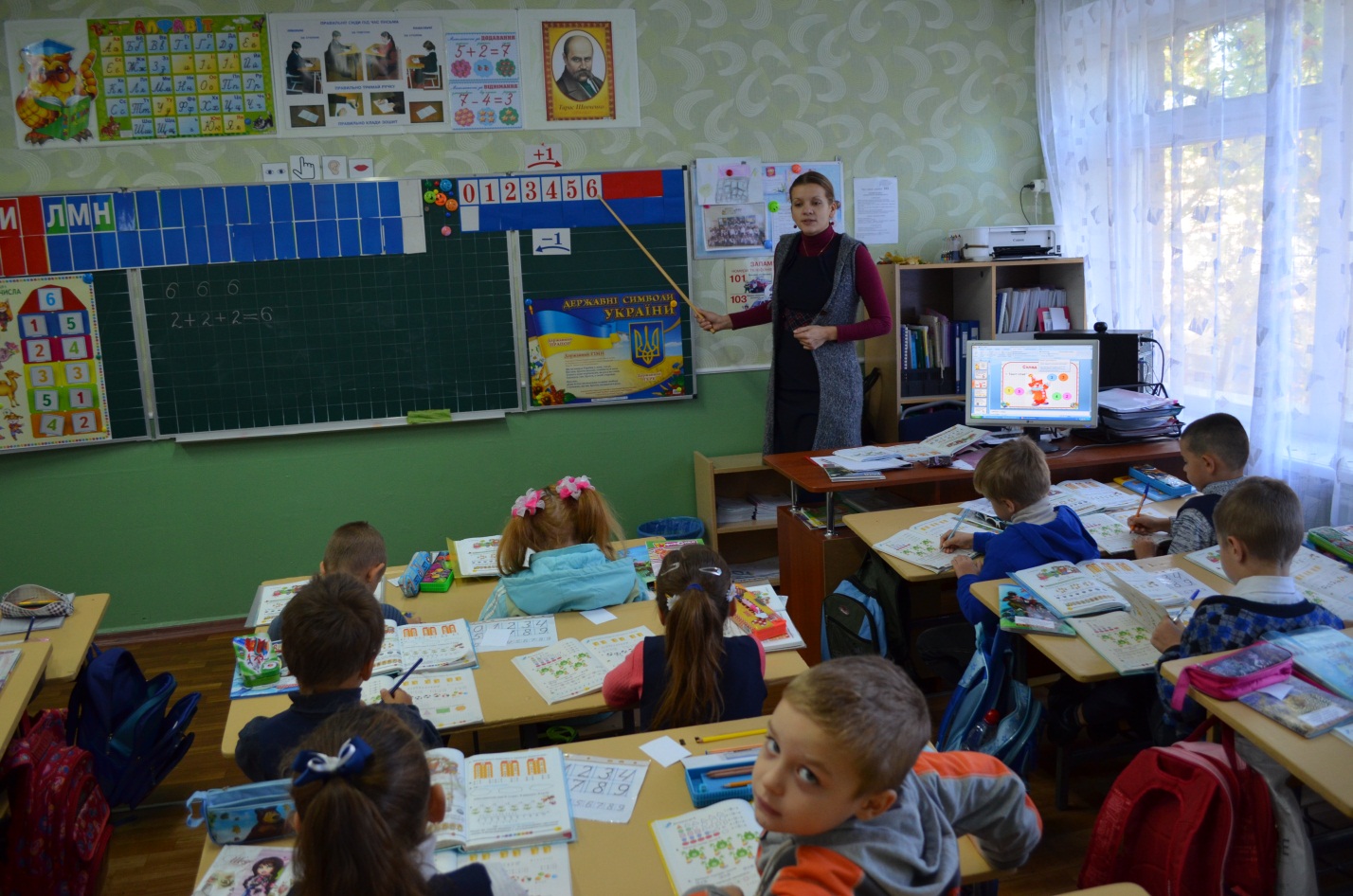 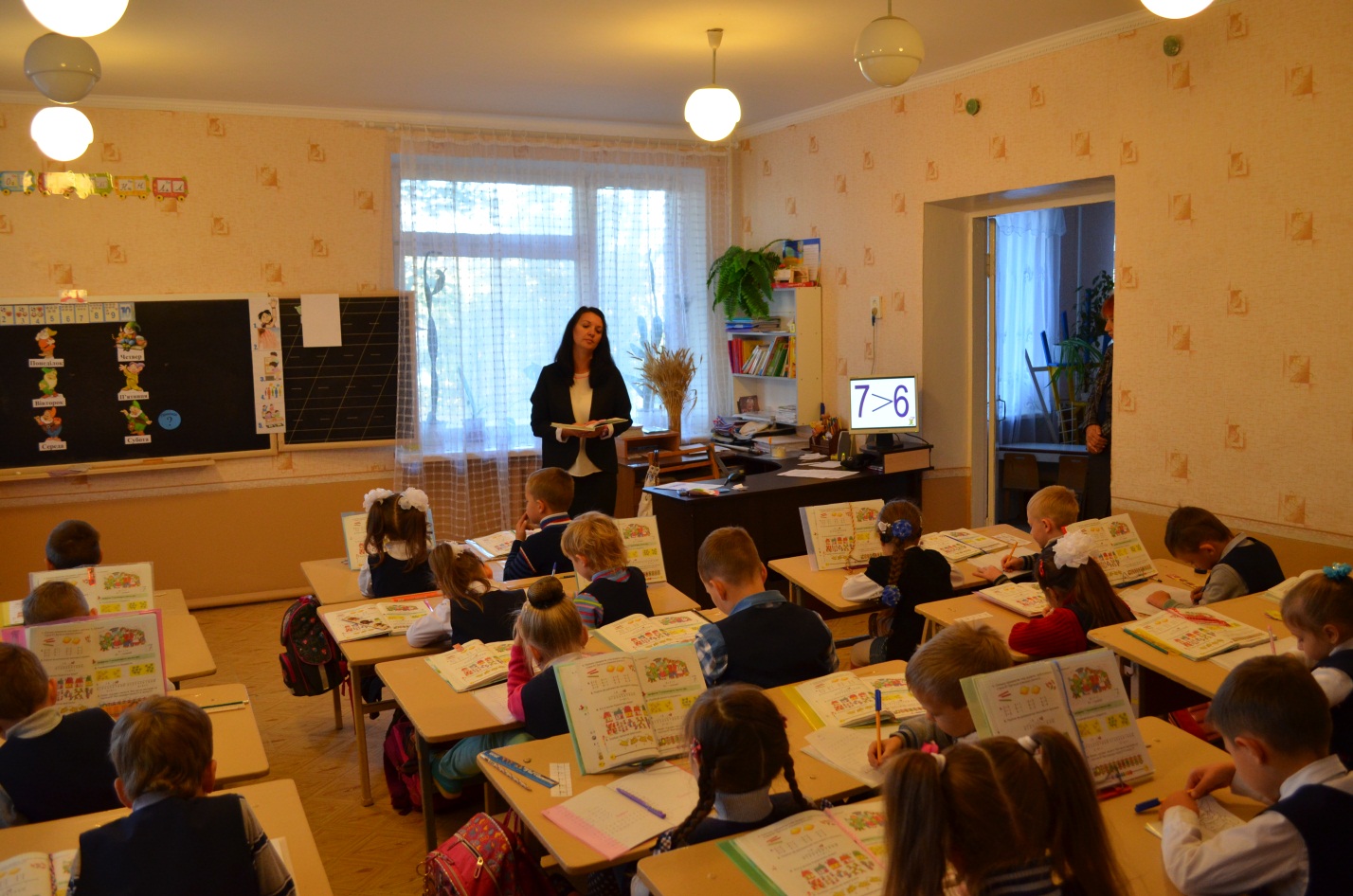 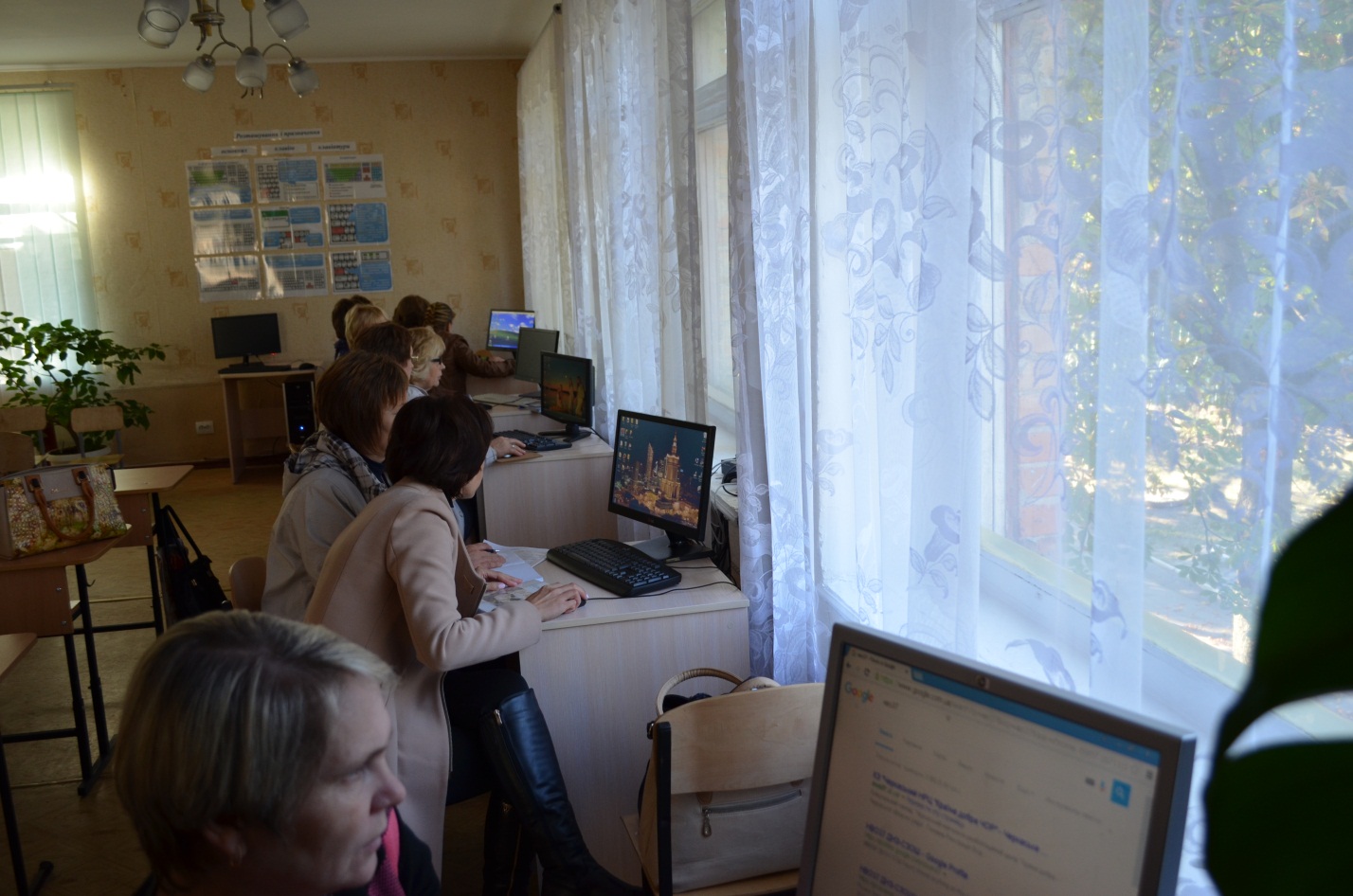 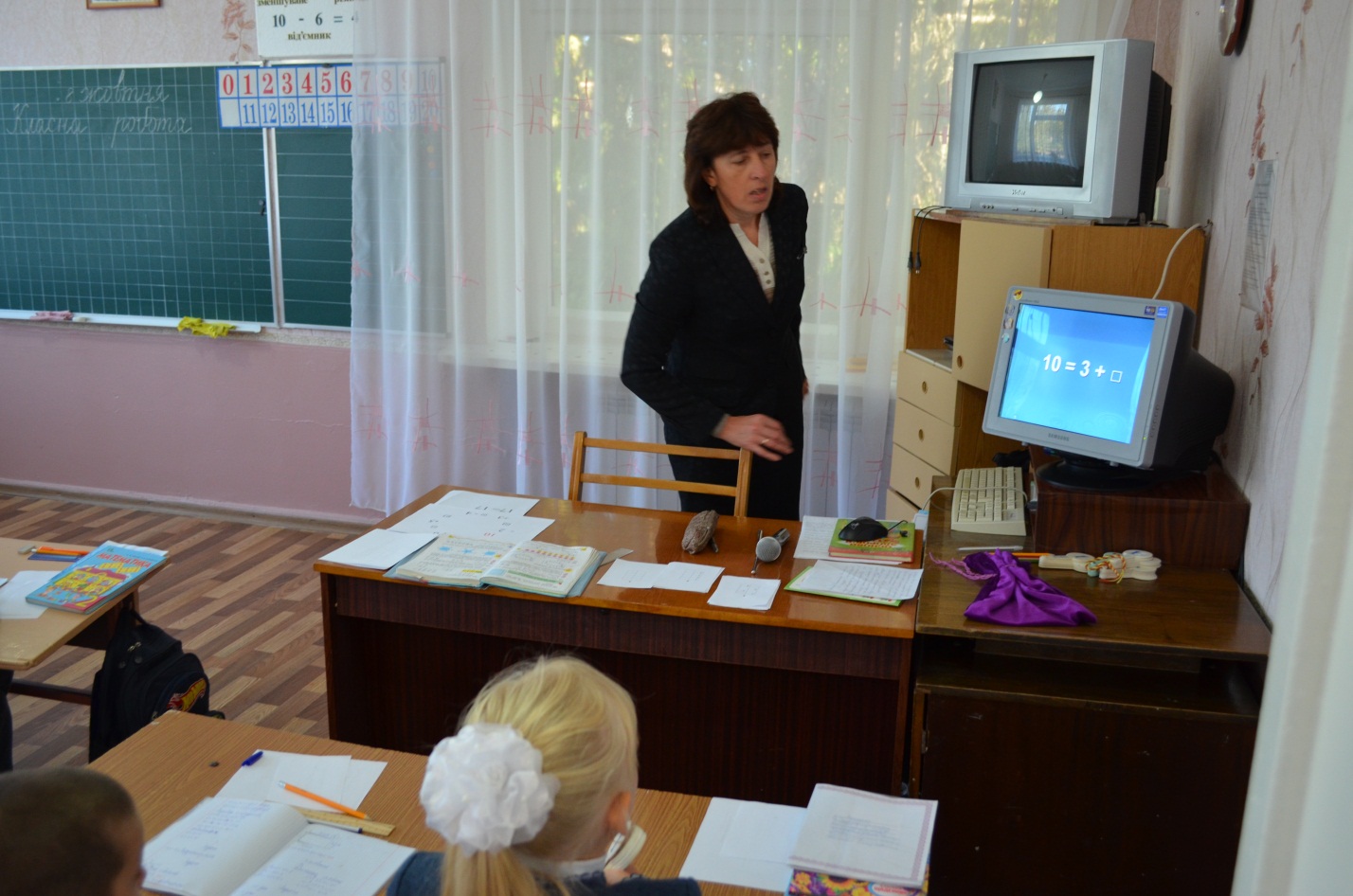 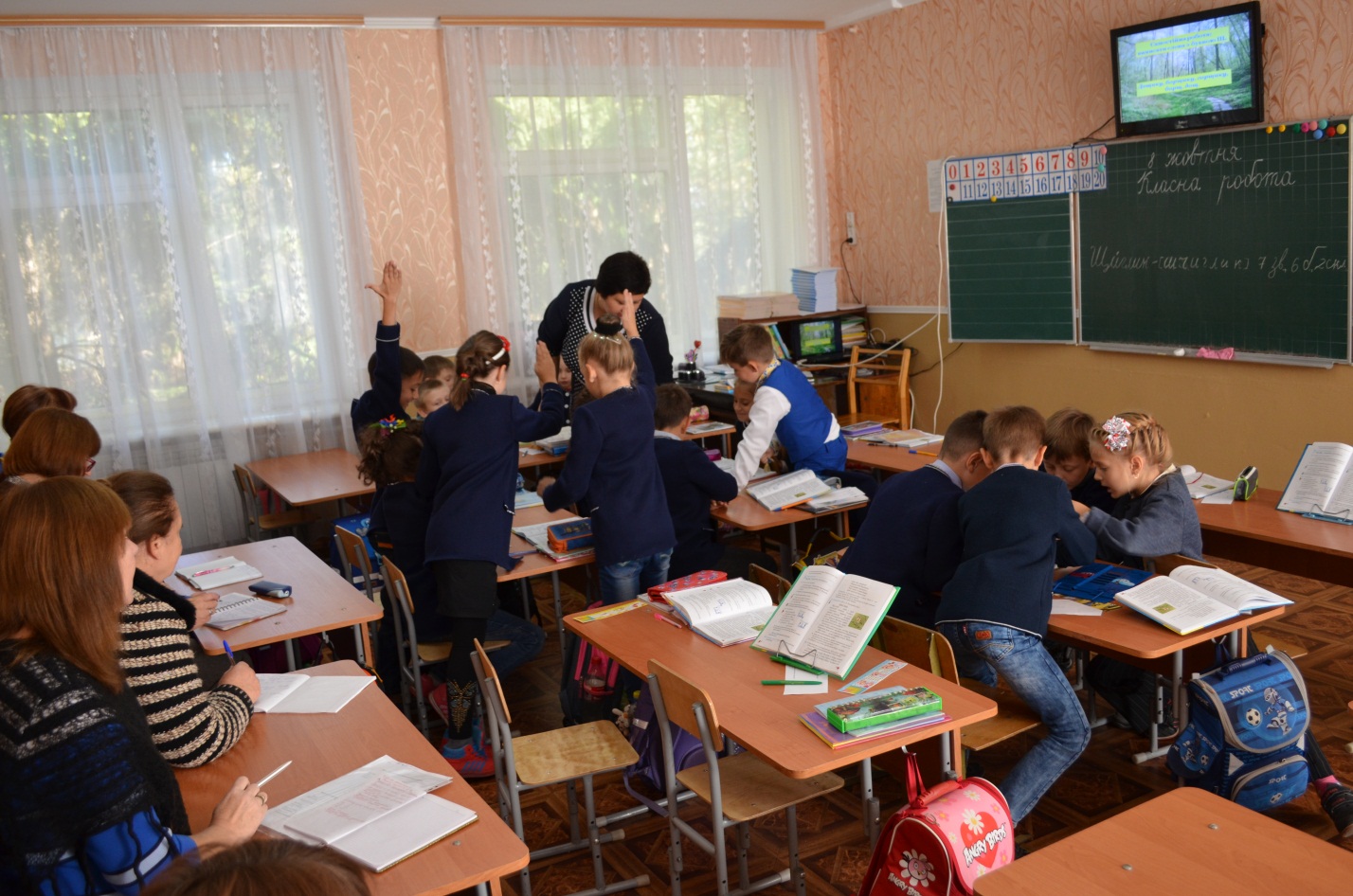 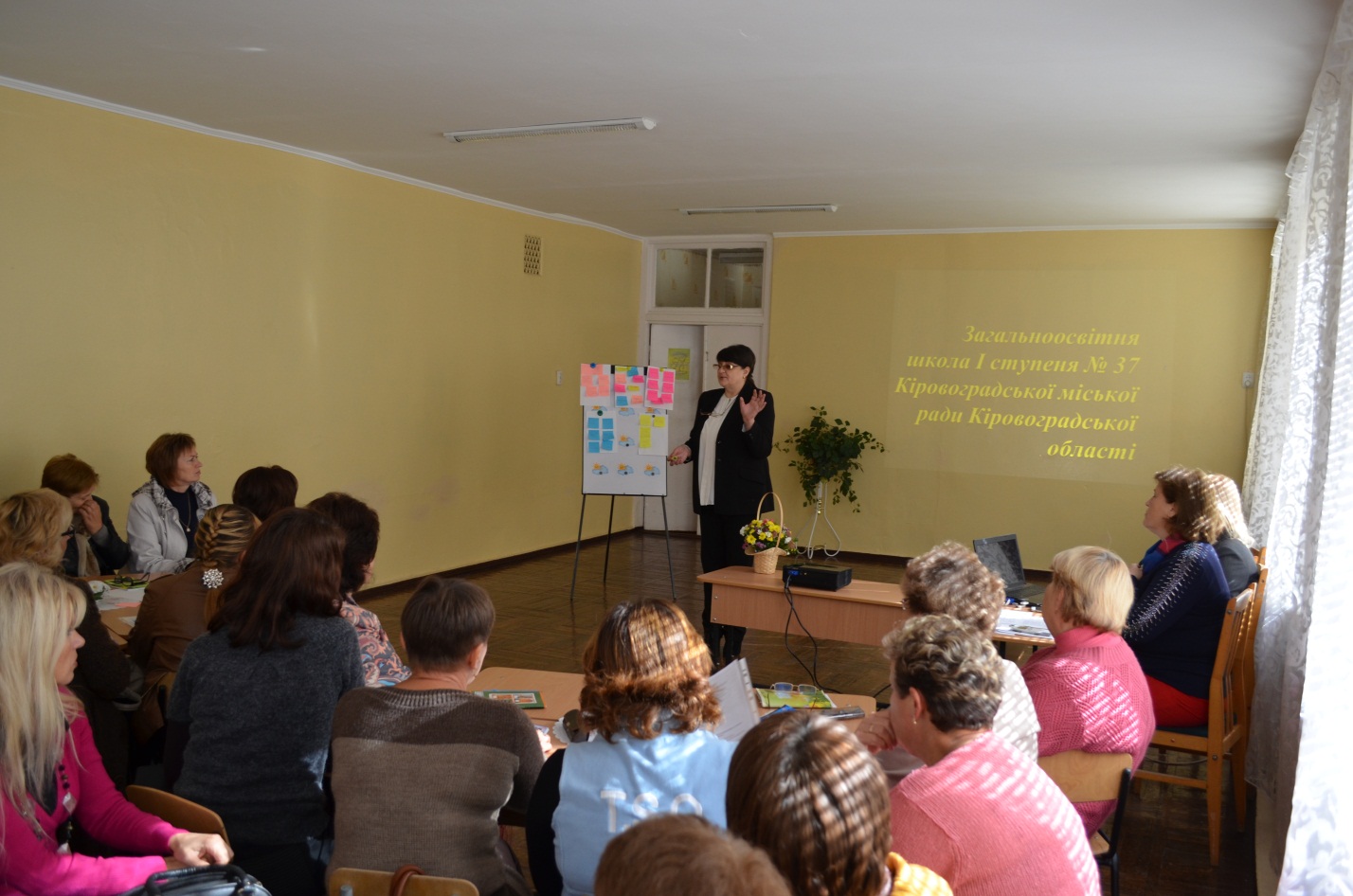 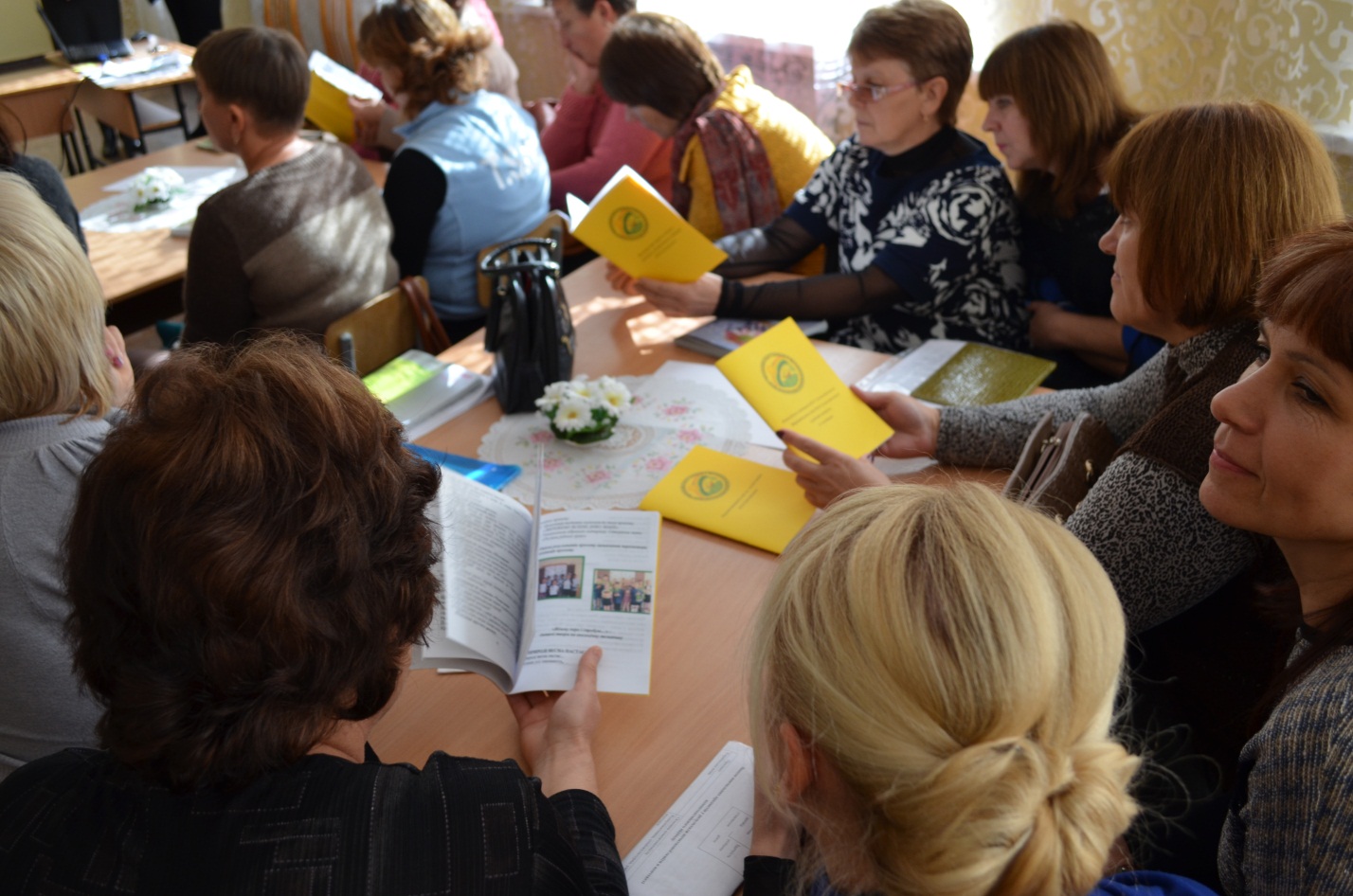 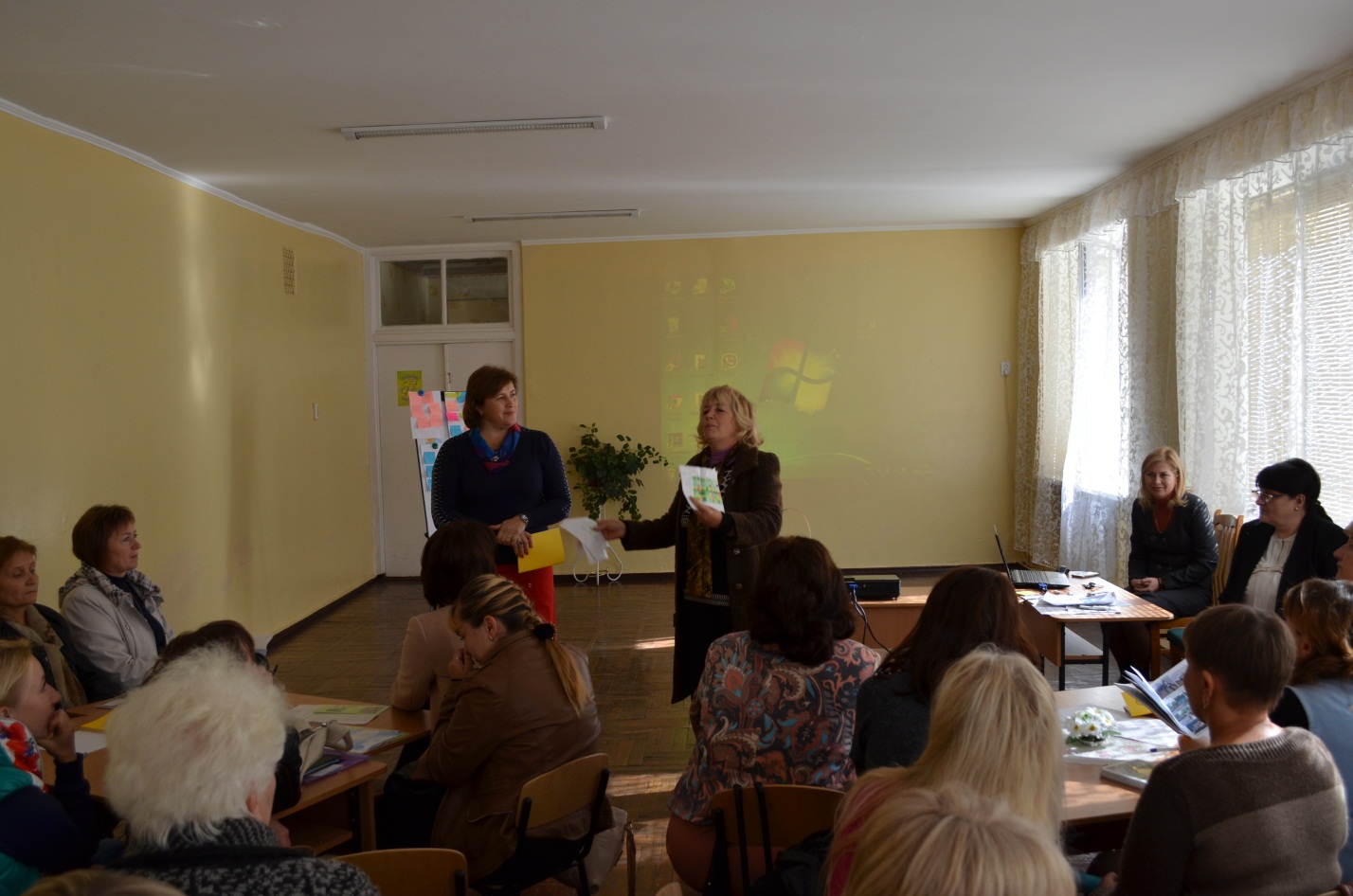 